November 2019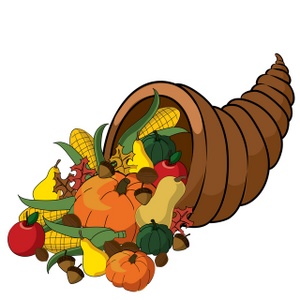 4:00- 5:00 pmMeetingWelcomeMeeting was called at 4:02 October minutes were reviewed. A motion was made to accept the minutes and revisions for SAC members by Ms. Robinson, it was seconded by Mrs. Marziani Treasurer’s ReportTotal amount- $6,956.99 (ending balance). Encumbrance- $800 for 3rd grade is already deductedNot deducted yet is $204 for books. This is the first installment of the $1300 approved for the Reading Olympic books.Treasurer’s report was voted on and accepted.Principal’s UpdateMr. JacksonPrincipal’s Updatea. Thu 11/21    First Grade Thanksgiving Celebration b. Fri    11/22     PTO Movie Night—"Madagascar” This supports Drama Club. Drama will be presenting Madagascar this Spring. During the movie they will announce the cast.c. Wed 11/27/29  Thanksgiving Break—NO SCHOOL d. Wed 12/4      Muffins with Moms   e. Thu 12/5     Picture Retakes f. Tue  12/10  Winter Wonderland/STEAM  6- 7:30g. Mon 12/16-20 Holiday Shoppe   This will run the entire week.h. Fri 12/20  End of Second Quarter  and also early release.i. Remember, I created a CES SAC OneNote Notebook for us to collaborate.  We can also use this for the SIP for next year.Title 1Ms. MarzianiMarziani shared about the veteran’s day celebration. 46 Veterans signed in. Not all events could be included because of the rain. The Caroling Cougars performed. Can we generate pictures and reports to send to the district and newspaper? Mr. O has just received a grant for a roving reported. Perhaps this can be tied in with the suggestion and have students do this.New BusinessOther BusinessMs. Kaspar expressed thanks for Mr. Jackson including slides in the Donuts for Dads. She hopes that there are some that can be included in Muffins for MomsMs. Heilman received volunteer of the year.Ms. Kaspar suggested that a primo parking spot be auctioned off for a fund raiserAnother suggestion was that ceiling tiles be sold, to be decorated by families, as a fundraiser.SAC was adjourned at 4:30. Mrs. Heiman seconded. Next Meeting Dec. 19th. SAC Committee 2019- 2020Members present at the meeting are asterisked Principal: Marquez Jackson*Assistant Principal: Yvette Cubero-Gonzalez*Assistant Principal: Angela RodgersChair: Alexandria Robinson*Co-chair: Anamaria Mancini*Secretary: Diane Lloyd*Title 1 teacher: Joanne Marziani*Teacher: Teacher: Non- instruction: Kristal Ferrell*Community Representative: Dan Ott*Headstart representative: Parent: Brent BechtoldParent: Angela HaynesParent: Jessica Kaspar*Parent:  Frani Heilman*Brian McElhone*- District BuddyOthers present: